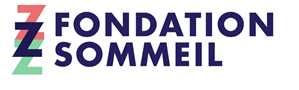 XXIXe ordre du jour l'AGA du samedi 15 juin 2019Centre PROMIS, 3333 Chemin de la Côte Ste-Catherine, Montréal(à 5 minutes du métro Côte-des-Neiges).7 places de stationnement de disponibles.Ouverture de l’assemblée mot de bienvenue du président constatation des présences des membres et du quorum présentation des membres du conseil d’administration 2018-2019nomination d’un(e)président(e) et secrétaire de l’assemblée Présentation et ratification de l’ordre du jour Lecture et adoption du procès-verbal de l’AGA du 16 juin 2018Les rapports relatifs aux activités pour la période du  16 juin 2018 à 15 juin 2019du présidentdu directeur adoption des états financiers présentation et adoption des prévisions budgétaires (2019-2020)Les électionsnomination d’un(e) président(e) et secrétaire d’élection administrateurs (2019-2020) sans élections rapport des mises en candidatures propositions de l’assemblée et vote  Fermeture des candidatures et composition du Conseil 2019-2020Parole à l’assemblée Sujets diversMessage de clôture Date du prochain CA